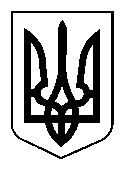 УКРАЇНАСЕЛИДІВСЬКА МІСЬКА РАДАВИКОНАВЧИЙ КОМІТЕТР І Ш Е Н Н ЯВід ___30.01.2019____№__9___м. СелидовеПро  перереєстрацію  громадян,   якіперебувають на квартирному обліку	Розглянувши протокол засідання житлово-побутової комісії при виконкомі міської ради від 18.01.2019 № 1, враховуючи п. 25 «Правил обліку громадян, які потребують поліпшення житлових умов і надання їм житлових приміщень в Українській РСР», затверджених постановою Ради Міністрів УРСР і Української Ради профспілки від 11.12.1984 № 47, керуючись пп. 2 п. а ст. 30 Закону України «Про місцеве самоврядування в Україні», виконком міської радиВИРІШИВ:	1. Затвердити контрольний список громадян, які перебувають на квартирному обліку, станом на 02.01.2019 з урахуванням попередньо прийнятих рішень виконкому про взяття громадян на квартирний облік (додається).2.   Координацію роботи щодо виконання даного рішення покласти на відділ з питань майна комунальної власності, житлово-комунального господарства і благоустрою міської ради (Фортель), контроль - на заступника міського голови Передрій Я.Є.Міський голова 						                             В.В.РЕМІЗОВ